Российская Федерация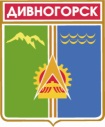 Администрация города ДивногорскаКрасноярского краяП О С Т А Н О В Л Е Н И Е 30 .08 . 2019                                 г. Дивногорск                                                         № 121пО внесении изменений в постановление администрации города Дивногорска от 06.05.2013 № 81п «Об утверждении административногорегламента предоставления муниципальной услуги «Предоставление во временное пользование документов библиотечного фонда»(в редакции постановлений от 12.03.2014 № 38п, от 29.06.2016 № 108пот 13.06.2018 № 103п)В целях приведения правовых актов города в соответствие с Федеральным законом от 27.07.2010 № 210-ФЗ «Об организации предоставления государственных и муниципальных услуг», руководствуясь статьями 43, 53 Устава города Дивногорска,ПОСТАНОВЛЯЮ:1. Внести в постановление администрации города Дивногорска                        от 06.05.2013 № 81п «Об утверждении административного регламента предоставления муниципальной услуги «Предоставление во временное пользование документов библиотечного фонда» следующие изменения: 1.1. В разделе 5 «Досудебный (внесудебный) порядок обжалования решений и действий (бездействия) органа, предоставляющего муниципальную услугу, должностных лиц органа» Административного регламента:1.1.1. в абзаце втором пункта 5.3. слова «не предусмотренных» заменить словами «или информации либо осуществления действий, представления и осуществления которых не предусмотрено»;1.1.2. часть 1 пункта 5.3. дополнить абзацами следующего содержания:«нарушение срока  или порядка выдачи документов по результатам предоставления муниципальной услуги;приостановление предоставления муниципальной услуги, если основания приостановления не предусмотрены федеральными законами и принятыми в соответствии с ними иными нормативными правовыми актами Российской Федерации, законами и иными нормативными правовыми актами субъектов Российской Федерации, муниципальными правовыми актами. требование у заявителя при предоставлении муниципальной услуги документов или информации, отсутствие и (или) недостоверность которых не указывались при первоначальном отказе в приеме документов, необходимых для предоставления муниципальной услуги, либо в предоставлении муниципальной услуги, за исключением случаев, предусмотренных пунктом 4 части 1 статьи 7 Федерального закона от 27.10.2010 № 210-ФЗ.».1.1.3. пункт 5.11.  дополнить подпунктами 5.11.1. и 5.11.2. следующего содержания:«5.11.1. В случае признания жалобы подлежащей удовлетворению в ответе заявителю дается информация о действиях, осуществляемых органом, предоставляющим муниципальную услугу, в целях незамедлительного устранения выявленных нарушений при оказании муниципальной услуги, а также приносятся извинения за доставленные неудобства и указывается информация о дальнейших действиях, которые необходимо совершить заявителю в целях получения муниципальной услуги.5.11.2. В случае признания жалобы не подлежащей удовлетворению в ответе заявителю даются аргументированные разъяснения о причинах принятого решения, а также информация о порядке обжалования принятого решения.».1.1.4. Пункт 5.15.  дополнить абзацами следующего содержания:«В случае признания жалобы подлежащей удовлетворению в ответе заявителю дается информация о действиях, осуществляемых органом, предоставляющим муниципальную услугу, в целях незамедлительного устранения выявленных нарушений при оказании муниципальной услуги, а также приносятся извинения за доставленные неудобства и указывается информация о дальнейших действиях, которые необходимо совершить заявителю в целях получения муниципальной услуги.».В случае признания жалобы не подлежащей удовлетворению в ответе заявителю даются аргументированные разъяснения о причинах принятого решения, а также информация о порядке обжалования принятого решения.».2. Постановление  подлежит  опубликованию в средствах массовой информации и  размещению на официальном сайте администрации города в информационно–телекоммуникационной сети «Интернет».3. Постановление вступает в силу в день, следующий за днем опубликования.4. Контроль  за  исполнением  постановления  возложить на Первого заместителя Главы города Кузнецову М.Г.Глава города                                                                                                Е.Е. Оль